Kniha smíchu a zapomněníKnihu smíchu a zapomnění psal Milan Kundera v době, kdy odcházel do jemu tehdy neznámé Francie. K českému čtenáři se kniha dostala díky vydání v nakladatelství Atlantis o čtyři desetiletí později… Pracovní list pro žáky středních škol je součástí kolekce Milan Kundera, jejímž záměrem je nabídnout maturantům několikeré nahlédnutí do života a díla – slovy Miroslava Balaštíka – jednoho z posledních klasických spisovatelů současné světové literatury.  Milan Kundera: Kniha smíchu a zapomnění_________________________________________________Ukázka z knihyZa osmnáct let po své popravě byl Kalandra rehabilitován, ale za měsíc poté vtrhly ruské tanky do Čech a hned byly celé další desetitisíce obžalovány ze zrady lidu a jeho nadějí, menší část zavřena, větší vyhozena z práce, a za další dva roky (tedy přesně dvacet let poté, co se Eluard vznesl nad Václavské náměstí) jeden z těch nových obžalovaných (já) psal o astrologii do obrázkového týdeníku české mládeže. Od posledního článku o Střelci uplynul další rok (bylo to tedy v prosinci 1971), když mne jednoho dne navštívil neznámý mladý muž. Podával mi mlčky obálku. Roztrhl jsem ji, četl dopis, ale teprve po chvíli jsem pochopil, že je od R. Její rukopis byl úplně změněný. Musila být velice rozrušená, když ho psala. Snažila se formulovat věty, aby jim nikdo nerozuměl než já, takže i já jsem jim rozuměl jen zčásti. Pochopil jsem jen, že moje autorství je po roce prozrazeno. Měl jsem v té době svou pražskou garsoniéru v ulici Bartolomějské. To je krátká, ale slavná ulice. Všechny domy kromě dvou (v jednom z nich jsem bydlil) patří policii. Když jsem se díval ven ze svého širokého okna ve čtvrtém poschodí, viděl jsem nahoře nad střechami věže Pražského hradu a dole pod sebou policejní dvory. Nahoře kráčely slavné dějiny českých králů, dole dějiny slavných vězňů. Všichni tudy prošli, i Kalandra i Horáková, i Clementis i moji kamarádi Šabata a Hübl.  
(M. Kundera: Kniha smíchu a zapomnění. Brno, Atlantis 2017, s. 81–82)  Uveďte na základě textu rok u každé události, o níž se píše v prvním odstavci:Poprava Záviše Kalandry 1950Kalandrova rehabilitace 1968Okupace Československa armádami Varšavské smlouvy 1968Eluardovo „vystoupení“ na Václavském náměstí 1950Vysvětlete na základě textu, jaké vypravěčovo autorství bylo prozrazeno: článek v obrázkovém časopisu pro mládež o znamení StřelceUveďte na základě textu, kdo se v textu skrývá za pojmenováním já (v textu zvýrazněno): vypravěč (Milan Kundera)Nalezněte v textu pasáž, která charakterizuje nástup normalizace v Československu:… hned byly celé další desetitisíce obžalovány ze zrady lidu a jeho nadějí, menší část zavřena, větší vyhozena z práce,Vysvětlete, jak se ve druhém odstavci uplatňuje kontrast:Např. v pasáži: Nahoře kráčely slavné dějiny českých králů, dole dějiny slavných vězňů. kontrast mezi slavnou minulostí reprezentovanou Pražským hradem a pochmurným děním 50.–70. let reprezentovaným dvory komplexu policejních budov Zjistěte základní informace o osobnostech uvedených v textu:Záviš Kalandra český historik, kritik a novinář, 1950 popraven po odsouzení k trestu smrti ve vykonstruovaném procesu s Miladou Horákovou  Milada Horáková česká právnička, politička, členka Československé strany národně socialistické; popravena po vykonstruovaném procesu r. 1950  Vladimír Clementis slovenský politik, diplomat, ministr zahraničí v Gottwaldově vládě, 1952 odsouzen v procesu s tzv. protistátním spikleneckým centrem Rudolfa Slánského a téhož roku popraven  Paul Eluard francouzský levicový básník, v 50. letech 20. století podporoval Stalina, veřejně podpořil popravu Záviše Kalandry (když ho André Breton žádal o podporu pro Kalandru)Jaroslav Šabata český levicový politik, psycholog, filozof; za normalizace disidentMilan Hübl český komunistický politik, historik, poslanec, stoupenec reforem Pražského jara; za normalizace disident Co jsem se touto aktivitou naučil(a):………………………………………………………………………………………………………………………………………………………………………………………………………………………………………………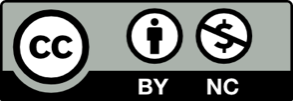 